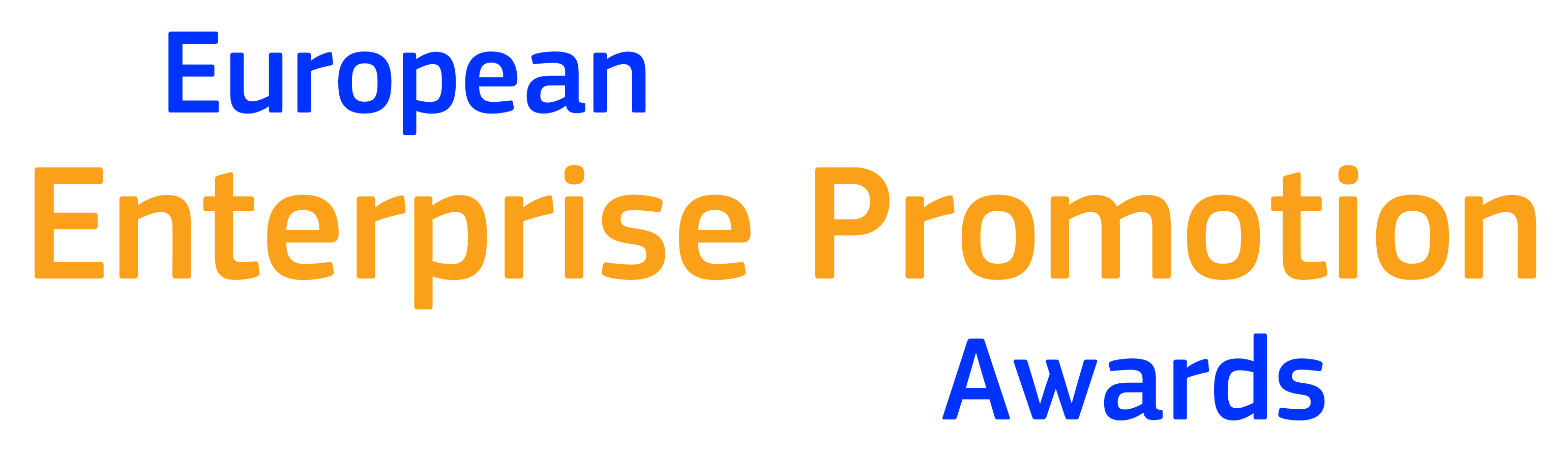 2021ΕΥΡΩΠΑΪΚΑ ΒΡΑΒΕΙΑ ΠΡΟΩΘΗΣΗΣ ΤΗΣ ΕΠΙΧΕΙΡΗΜΑΤΙΚΟΤΗΤΑΣ 2021ΔΕΛΤΙΟ ΣΥΜΜΕΤΟΧΗΣΤα δελτία συμμετοχής θα πρέπει να συμπληρώνονται και να υποβάλλονται ηλεκτρονικά στον Εθνικό Συντονιστή Ε.Β.Π.Ε. (διεύθυνση στο τέλος του δελτίου) τόσο σε μορφή αρχείου word όσο και σε μορφή αρχείου pdf. Δελτία συμμετοχής σε εκτυπωμένη μορφή δεν θα γίνονται δεκτά κατά το δεύτερο στάδιο της συμμετοχής (σε ευρωπαϊκό επίπεδο)Ενότητα Ι: Γενικές πληροφορίες1. Στοιχεία αιτούντοςΒεβαιωθείτε ότι όλες οι ακόλουθες πληροφορίες είναι σωστές καθώς θα χρησιμοποιηθούν σε όλες τις εθνικές δημοσιεύσεις Ενότητα ΙΙ: Πληροφορίες σχετικά με την ΠρωτοβουλίαΑυτή η ενότητα εξετάζει τη φύση της πρωτοβουλίας, τον τρόπο εφαρμογής της, καθώς και τα οφέλη της.1. Περιγραφή της πρωτοβουλίαςΠεριγράψτε την πρωτοβουλία, αναφέροντας τα παρακάτω κύρια σημεία, όπως η ανάλυση της κατάστασης, οι προκλήσεις, η δημιουργική λύση/επιχειρηματική στρατηγική, η υλοποίηση, η συμμετοχή των ενδιαφερόμενων μερών και το πρόγραμμα μελλοντικής εφαρμογής. Απαιτείται η συμπερίληψη μιας μελέτης περίπτωσης του έργου με την παροχή ενός τοπικού ή περιφερειακού παραδείγματος, εάν πρόκειται για εθνική πρωτοβουλία.500 λέξεις το μέγιστο (περίπου 1 σελίδα)2. Αποτελέσματα της πρωτοβουλίαςΔώστε λεπτομερή στοιχεία και αριθμούς σχετικά με την πρωτοβουλία. Τα αποτελέσματα πρέπει να αποδεικνύουν ότι η πρωτοβουλία υφίσταται τουλάχιστον εδώ και 15 μήνες και θα πρέπει να περιλαμβάνονται τυχόν μετρήσιμα αποτελέσματα , στατιστικά και συγκριτικά δεδομένα.500 λέξεις το μέγιστο (περίπου 1 σελίδα) 3. ΚαινοτομίαΕξηγήστε τι είναι καινούργιο και καινοτόμο σχετικά με την πρωτοβουλία σας και πώς δεν έχει υλοποιηθεί έως τώρα.250 λέξεις το μέγιστο (περίπου 1/2 σελίδα)4. Στοιχεία της πρωτοβουλίας5. Υποστήριξη από τρίτουςΕπισυνάψτε σε έγγραφο pdf επιστολή υποστήριξης υπογεγραμμένη από υψηλά ιστάμενο πρόσωπο με ανεξάρτητη γνώση της πρωτοβουλίας. Η εν λόγω επιστολή μπορεί να προέρχεται από πολιτικό, επιχειρηματία, ακαδημαϊκό ή από έναν επιχειρηματικό οργανισμό που δεν εμπλέκονται με οικονομικό ή άλλον τρόπο στην οργάνωση της πρωτοβουλίας.Ενότητα ΙΙΙ: Δημοσιότητα και μέσα ενημέρωσηςΗ συμμετοχή στα Ευρωπαϊκά Βραβεία Προώθησης της Επιχειρηματικότητας συνεπάγεται ότι συμφωνείτε με τη δημοσιοποίηση της πρωτοβουλίας και του ονόματος του οργανισμού σας. Οι διοργανωτές των Βραβείων διατηρούν το δικαίωμα επεξεργασίας τυχόν δελτίου τύπου που παρέχεται από την πρωτοβουλία.1. Ηλεκτρονικοί σύνδεσμοιΜπορείτε να συμπεριλάβετε έως και πέντε συνδέσμους από οπτικό ή οπτικοακουστικό υλικό, το οποίο θα συμβάλλει στην προώθηση της πρωτοβουλίας σας. Αυτό το υλικό θα βοηθήσει την Κριτική Επιτροπή να κατανοήσει την συμμετοχή σας και ενδέχεται να χρησιμοποιηθεί για προωθητικούς σκοπούς. Έχετε υπ’ όψιν ότι οι εν λόγω σύνδεσμοι δεν θα μεταφραστούν στα αγγλικά. Τα βίντεο, τα οποία ενδέχεται να χρησιμοποιηθούν στην τελετή της απονομής, θα πρέπει να υποβάλλονται σε αρχεία HD (720p ή 1.080p) και η προτιμώμενη μορφή είναι τα αρχεία MP4. Η διάρκεια του αρχείου βίντεο θα πρέπει να κυμαίνεται μεταξύ 60 δευτερολέπτων και 3 λεπτών.Καταγράψτε τις διευθύνσεις Url των αρχείων βίντεο που περιλαμβάνονται στη συμμετοχή.2. Προωθητικό υλικόΠαρέχετε τα ακόλουθα: -Λογότυπο – αρχείο σε μορφή “illustrator vector”/  eps του λογοτύπου σας.Εικόνα - μια εικόνα σε οριζόντια διάταξη  “landscape” υψηλής ανάλυσης κατά προτίμηση 300 DPI jpeg / pdf του έργου / της ομάδας σας.3. Δελτίο τύπουΣυντάξτε ένα κείμενο 100 λέξεων κατάλληλο για προώθηση στα Μ.Μ.Ε., περιγράφοντας την πρωτοβουλία και τα αποτελέσματά της.4. Παράθεση κειμένουΩς επιτυχημένος εθνικός νικητής, δώστε ένα σύντομο απόσπασμα για το τι σημαίνει να κερδίσετε ένα εθνικό βραβείο. (max 50 λέξεις)5. Υπεύθυνος Δημοσίων σχέσεων/Μ.Μ.Ε. στον οργανισμό σαςΕνότητα IV: Συμφωνία συμμετέχοντοςΩς νόμιμος εκπρόσωπος για την πρωτοβουλία, συμφωνώ ότι η πρωτοβουλία μπορεί να υποβληθεί για συμμετοχή στα Ευρωπαϊκά Βραβεία Προώθησης της Επιχειρηματικότητας 2021. Δηλώνω ότι το υλικό που υποβάλλεται με τη συμμετοχή αντικατοπτρίζει πιστά και ορθά την πρωτοβουλία. Σε περίπτωση που η εν λόγω πρωτοβουλία επιλεχθεί ως υποψήφια για τα Ευρωπαϊκά Βραβεία Προώθησης της Επιχειρηματικότητας 2021, συμφωνώ να δημοσιοποιηθεί η πρωτοβουλία και το όνομα του φορέα μου στη διαδικτυακή τοποθεσία των Βραβείων και να διοχετευτούν σχετικές πληροφορίες στα μέσα μαζικής ενημέρωσης.Συμπληρώνοντας αυτό το έντυπο αίτησης, οι συμμετέχοντες δίνουν τη συγκατάθεσή τους στην επεξεργασία των προσωπικών δεδομένων στο βαθμό που είναι απαραίτητο για την επίτευξη των προαναφερθέντων σκοπών. Η ΕΕ εγγυάται την επεξεργασία των δεδομένων προσωπικού χαρακτήρα που αφορούν τους αντιπροσώπους σύμφωνα με τους κανόνες που ορίζει ο κανονισμός (ΕΚ) αριθ. 45/2001. Τα δεδομένα μπορούν να αρχειοθετηθούν από την ΕΕΣτείλτε το δελτίο συμμετοχής συμπληρωμένο και υπογεγραμμένο στην ακόλουθη διεύθυνση:Olga NikolopoulouMinistry of Development &InvestmentsGeneral Secretariat for IndustryIndustrial Policy DirectorateTel: +30 210 3893822E-mail: NikolopoulouO@ggb.grIoanna GarantziotiMinistry of Development & InvestmentsGeneral Secretariat for IndustryIndustry Policy DirectorateTel: +30 210 3893826 E-mail: Garantzioti.i@ggb.grΚανόνες συμμετοχής Με τη συμμετοχή στην εθνική φάση επιλογής, συμφωνείτε ότι σε περίπτωση που προκριθεί η πρότασή σας ως υποψήφια, δέχεστε να εκπροσωπήσετε τη χώρα σας στα Ευρωπαϊκά Βραβεία Προώθησης της Επιχειρηματικότητας. Ο διαγωνισμός είναι ανοικτός στις δημόσιες αρχές των κρατών μελών της ΕΕ, καθώς και στις συνδεδεμένες χώρες στο πρόγραμμα COSME και στο Ηνωμένο ΒασίλειοΟι φορείς που έχουν τη δυνατότητα να συμμετάσχουν περιλαμβάνουν μεταξύ άλλων εθνικούς οργανισμούς, κωμοπόλεις, πόλεις, περιφέρειες / φορείς τοπικής αυτοδιοίκησης καθώς και συμπράξεις δημόσιου και ιδιωτικού τομέα μεταξύ αφενός δημοσίων αρχών και, αφετέρου, επιχειρηματιών, εκπαιδευτικών προγραμμάτων και επιχειρήσεων. Οι διασυνοριακές πρωτοβουλίες θα γίνονται αποδεκτές εφόσον η υποψηφιότητά τους προτείνεται από κοινού από όλες τις εμπλεκόμενες χώρες.Η προθεσμία υποβολής των συμμετοχών για την εθνική φάση επιλογής θα ανακοινωθεί από τους Εθνικούς Συντονιστές Ε.Β.Π.Ε..Το μέγιστο μέγεθος της αίτησης συμμετοχής, όπως περιγράφεται στο δελτίο συμμετοχής, πρέπει να τηρείται.Υλικό σε εκτυπωμένη μορφή δεν θα γίνεται δεκτό σε ευρωπαϊκό επίπεδο και το ανώτατο επιτρεπτό όριο συνδέσμων που εμπεριέχεται στο ηλεκτρονικό δελτίο συμμετοχής ανέρχεται στους πέντε συνδέσμουςΟι συμμετοχές στο ευρωπαϊκό επίπεδο μπορούν να υποβάλλονται σε οποιαδήποτε από τις επίσημες γλώσσες της Ε.Ε.Οι συμμετοχές θα αξιολογούνται με βάση τα εξής κριτήρια:Πρωτοτυπία και εφικτότητα: γιατί είναι επιτυχημένο το έργο; Ποιες είναι οι καινοτόμες πτυχές του;Επίδραση στην τοπική οικονομία: παροχή αριθμητικών στοιχείων για την τεκμηρίωση των ισχυρισμών όσον αφορά την επιτυχία.Βελτίωση στις σχέσεις των ενδιαφερόμενων μερών της περιοχής: από την υλοποίηση της πρωτοβουλίας ωφελήθηκαν περισσότερα από ένα ενδιαφερόμενα μέρη; Γιατί συμμετείχαν και σε ποιο βαθμό;Δυνατότητα εφαρμογής σε άλλο πλαίσιο: θα μπορούσε αυτή η πρωτοβουλία να επαναληφθεί στην ίδια περιοχή και σε άλλο μέρος της Ευρώπης; Δεν υπάρχει χρέωση συμμετοχής.Όνομα πρωτοβουλίας (στα αγγλικά, εκτός εάν το όνομα του έργου απαιτείται να εμφανίζεται στη μητρική σας γλώσσα)Ονομασία συμμετέχοντος οργανισμού:
(στα αγγλικά, εκτός εάν απαιτείται να εμφανίζεται το όνομα του οργανισμού στη μητρική σας γλώσσα)Περιγραφή της πρωτοβουλίας σε μία πρότασηΕπιλέξτε την κατηγορία βραβείου στην οποία θέλετε να διαγωνιστείτε.(Σημείωση: μπορείτε να δηλώσετε συμμετοχή μόνο σε μία κατηγορία, ενώ η Κριτική Επιτροπή διατηρεί το δικαίωμα να αλλάξει την κατηγορία εάν το κρίνει απαραίτητο)1. Προώθηση της Επιχειρηματικότητας1. Προώθηση της ΕπιχειρηματικότηταςΕπιλέξτε την κατηγορία βραβείου στην οποία θέλετε να διαγωνιστείτε.(Σημείωση: μπορείτε να δηλώσετε συμμετοχή μόνο σε μία κατηγορία, ενώ η Κριτική Επιτροπή διατηρεί το δικαίωμα να αλλάξει την κατηγορία εάν το κρίνει απαραίτητο)2. Επένδυση στις Επιχειρηματικές Δεξιότητες2. Επένδυση στις Επιχειρηματικές ΔεξιότητεςΕπιλέξτε την κατηγορία βραβείου στην οποία θέλετε να διαγωνιστείτε.(Σημείωση: μπορείτε να δηλώσετε συμμετοχή μόνο σε μία κατηγορία, ενώ η Κριτική Επιτροπή διατηρεί το δικαίωμα να αλλάξει την κατηγορία εάν το κρίνει απαραίτητο)3. Βελτίωση του επιχειρηματικού περιβάλλοντος και στήριξη της ψηφιακής μετάβασης3. Βελτίωση του επιχειρηματικού περιβάλλοντος και στήριξη της ψηφιακής μετάβασηςΕπιλέξτε την κατηγορία βραβείου στην οποία θέλετε να διαγωνιστείτε.(Σημείωση: μπορείτε να δηλώσετε συμμετοχή μόνο σε μία κατηγορία, ενώ η Κριτική Επιτροπή διατηρεί το δικαίωμα να αλλάξει την κατηγορία εάν το κρίνει απαραίτητο)4. Υποστήριξη της Διεθνοποίησης της Επιχείρησης4. Υποστήριξη της Διεθνοποίησης της ΕπιχείρησηςΕπιλέξτε την κατηγορία βραβείου στην οποία θέλετε να διαγωνιστείτε.(Σημείωση: μπορείτε να δηλώσετε συμμετοχή μόνο σε μία κατηγορία, ενώ η Κριτική Επιτροπή διατηρεί το δικαίωμα να αλλάξει την κατηγορία εάν το κρίνει απαραίτητο)5. Υποστήριξη της βιώσιμης μετάβασης5. Υποστήριξη της βιώσιμης μετάβασηςΕπιλέξτε την κατηγορία βραβείου στην οποία θέλετε να διαγωνιστείτε.(Σημείωση: μπορείτε να δηλώσετε συμμετοχή μόνο σε μία κατηγορία, ενώ η Κριτική Επιτροπή διατηρεί το δικαίωμα να αλλάξει την κατηγορία εάν το κρίνει απαραίτητο)6. Υπεύθυνη και Συνολική Επιχειρηματικότητα6. Υπεύθυνη και Συνολική ΕπιχειρηματικότηταΔιάρκεια έργου (Τα έργα πρέπει να έχουν τεθεί σε εφαρμογή τουλάχιστον 15 μήνες πριν από την υποβολή)Ημερομηνία έναρξης:Διάρκεια έργου (Τα έργα πρέπει να έχουν τεθεί σε εφαρμογή τουλάχιστον 15 μήνες πριν από την υποβολή)Ημερομηνία λήξης:Υποστήριξη από τρίτους (για λεπτομέρειες βλ. σελίδα 3)Υπεύθυνος επικοινωνίας (όνομα και τίτλος):Διεύθυνση ηλεκτρονικού ταχυδρομείου υπεύθυνου επικοινωνίας:Αριθμός τηλεφώνου υπεύθυνου επικοινωνίας:Διεύθυνση διαδικτυακής τοποθεσίας:Πόλη και χώραΌνομα Συντονιστή του έργου Λίστα όλων των οργανισμών δημόσιου και ιδιωτικού τομέα που εμπλέκονται στην πρωτοβουλίαΣε περίπτωση συμβάσεων συνεργασίας δημόσιου και ιδιωτικού τομέα, πρόκειται για: Χρηματοδοτική συμφωνίαΕπίσημη συμφωνίαΡητή υποστήριξηΠεριγράψτε τις λεπτομέρειες της συμφωνίας συνεργασίαςΝαι  □    Όχι  □Ναι  □    Όχι  □Ναι  □    Όχι  □Ποιο ήταν το ποσό του συνολικού προϋπολογισμού που επενδύθηκε στην εν λόγω πρωτοβουλία;Διαχωρίστε και καταγράψτε τυχόν αμοιβαία επένδυση ή επένδυση σε ανθρώπινο δυναμικόΛάβατε χρηματοδότηση από την Ευρωπαϊκή Ένωση;Ναι O   Όχι OΕάν ναι, ποιο ήταν το ποσό; ________________Τι είδους; ____________________Όνομα:Τίτλος/θέση:Τηλέφωνο: Φαξ:Διεύθυνση ηλεκτρονικού ταχυδρομείου:Όνομα νόμιμου εκπροσώπου:Τίτλος/θέση:Ημερομηνία: Υπογραφή: